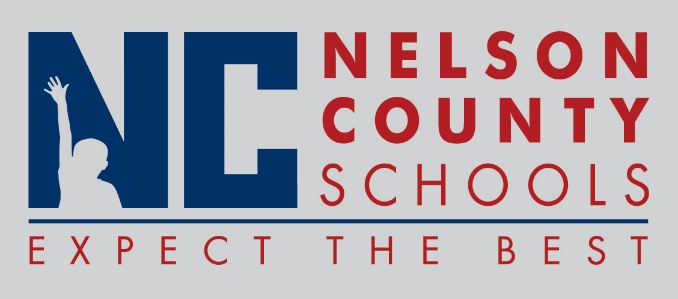 Decision PaperRECOMMENDATION:   	Approve request for 2018 Board Meeting Schedule.RECOMMENDED MOTION:  	I move that the Nelson County Board of Education approve the 2018 Board Meeting Schedule as presented.To:Nelson County Board of EducationFrom:Tom Brown, SuperintendentDate:Re:2018 Board Meeting Dates